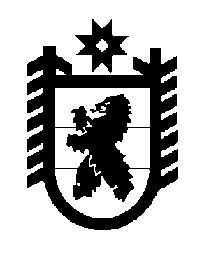 Российская Федерация Республика Карелия    ПРАВИТЕЛЬСТВО РЕСПУБЛИКИ КАРЕЛИЯПОСТАНОВЛЕНИЕ                                      от  30 октября 2019 года № 410-Пг. Петрозаводск О внесении изменения в постановление Правительства 
Республики Карелия от 3 апреля 2019 года № 141-П  Правительство Республики Карелия п о с т а н о в л я е т:Внести в приложение к постановлению Правительства Республики Карелия от 3 апреля 2019 года № 141-П «О распределении на 2019 – 2021 годы иных межбюджетных трансфертов местным бюджетам на реализацию мероприятий по финансовому обеспечению дорожной деятельности в рамках реализации национального проекта «Безопасные и качественные автомобильные дороги» (Официальный интернет-портал правовой информации (www.pravo.gov.ru), 5 апреля 2019 года, № 1000201904050001) изменение, изложив его в следующей редакции:Распределениена 2019 – 2021 годы иных межбюджетных трансфертов местным бюджетам на реализацию мероприятий по финансовому обеспечению дорожной деятельности в рамках реализации национального проекта «Безопасные и качественные автомобильные дороги»(тыс. рублей)           ГлаваРеспублики Карелия                                                                  А.О. Парфенчиков«Приложение к постановлению Правительства Республики Карелия от 3 апреля 2019 года № 141-П№п/пМуниципальное образованиеСуммаСуммаСуммаСуммаСумма№п/пМуниципальное образование2019 год2020 год2020 год2021 год2021 год1.Петрозаводский городской округ395 212,0478 800,0478 800,0450 000,0450 000,02.Кондопожский муниципальный район, в том числе104 000,00,00,00,0Кондопожское городское поселение104 000,00,00,00,0Итого499 212,0478 800,0450 000,0450 000,0».».